Протокол заседания Постоянно действующей единой комиссии« О подведении итогов запроса котировок цен № ЗКЦ 1/14» на право заключения договора оказания услуг по обязательному страхованию гражданской ответственности перевозчика Протокол № 8/14                                                                  18 марта 2014 г. заседания постоянно действую единой комиссии « О подведении итогов запроса котировок цен № ЗКЦ 1/14» для выбора организации на право заключения договора оказания услуг по обязательному страхованию гражданской ответственности перевозчика.Адрес проведения запроса котировок: 420107, Казань, ул. Островского, д.69/3, каб. 101, «14» марта 2013 г., в 15.00На заседании комиссии присутствовали Общее количество постоянно действующей единой комиссии 9 (девять) человек, число присутствующих на заседании 7 (семь) человек, что составляет 77 % состава постоянно действующей единой комиссии. 	Заседание правомочно принимать решения по рассмотрению котировочных заявок.На момент окончания срока подачи Котировочных заявок согласно «Журналу регистрации конкурсных заявок» подано 3 (три) котировочные заявки.После рассмотрения  котировочных заявок претендентов участниками  признать:Котировочная заявка № 1 ОАО «СОГАЗ» соответствует требованиям запроса котировок цен.Котировочная заявка № 2 ОАО «СК «Пари» соответствует требованиям запроса котировок цен.Котировочная заявка № 3 ОАО «Энергогарант» соответствует требованиям запроса котировок цен.Согласно п. 8.5.7. «Положения о порядке размещения заказов на закупку товаров, выполнение работ, оказание услуг для обеспечения деятельности ОАО «Содружество», победителем запроса котировок признается участник № 1 ОАО «СОГАЗ».ПодписиПредседатель ПДЕКЗам. генерального директора по экономике и финансамГ.Г. МаксимоваЗаместитель председателя ПДЕКВедущий ЮрисконсультЕ.Г. ТурашеваЧлен ПДЕКГлавный бухгалтерЛ.В. ТашевцеваНачальник СДР и ЦЭИ.А. Севастьянованачальник ПЭОР.И. АхметзяновИнженер СДР и ЦЭС.В. ЮдинСекретарь ПДЕКИнженер СДР и ЦЭВ.В.ХарламоваУчастник конкурсаЦена, руб.Страховой тариф по причинению вреда жизниСтраховой тариф по причинению вреда здоровьюСтраховой тариф по причинению вреда имуществуУчредительные документыОАО «СОГАЗ»467988,330,00000092160,00000090740,00000018874В наличииОАО «СК «Пари»467988,330,00000092160,00000090740,00000018874В наличииОАО «Энергогарант»467988,330,00000092160,00000090740,00000018874В наличии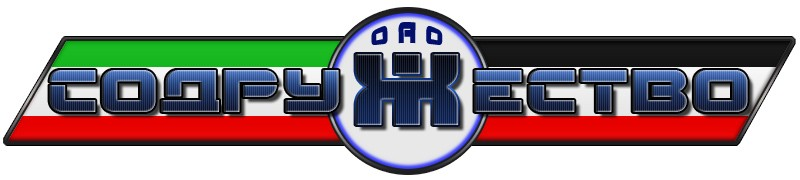 